ПРОВЕЖДАНЕ НА ВТОРИ КУРС „ВЗЕМАНЕ НА ПРОБИ СУРОВО МЛЯКО ЗА ЦЕЛИТЕ НА САМОКОНТРОЛА (ПРОБОВЗЕМАЧ), ОРГАНИЗИРАН ОТ ОБЛАСТНА ЕКСПЕРТНА КОМИСИЯ ПО ЖИВОТНОВЪДСТВО БУРГАСПоради големият интерес от страна на говедовъдите в Бургаски регион, Областна експертна комисия по животновъдство Бургас създаде организация за провеждане на втори курс и покани 23 фермери - говедовъди от Бургаски регион да участват в семинарните занятия „Вземане на проби сурово мляко за целите на самоконтрола (Пробовземач)“, организиран от Тракийски университет – Национален център за професионално обучение и компетентност ,,Америка за България‘‘ и Българска агенция по безопасност на храни. Информацията беше предоставена от лекторите: Проф. Юрий Митев – Ръководител секция „Здравеопазване на животните“ в Аграрен факултет –Тракийски университет, Стара Загора; Гл. ас. д-р Диян Стратев - Тракийски университет; Д-р Георги Чобанов – директор дирекция „Здравеопазване и хуманно отношение към животните и контрол на фуражите"- БАБХГ-н Емил Митев – Мениджър проект на Национален център за професионално обучение и компетентност „Америка за България“ Курсът беше структуриран в рамките на два дни. Теоретичната част, която разглежда действащата към момента нормативната база относно добива на сурово краве мляко и неговото съхранение, се проведе в залата за семинари и обучения на Областна дирекция “Земеделие Бургас. Практическото обучение на животновъдите се извърши във фермата на говедовъда Емил Енчев в гр. Бургас – 5-ти километър. Отдели се специално внимание на индивидуалното практическо обучение на говедовъдите по отношение на процедурата на вземане на проби от сурово краве мляко, електронната обработка и въвеждането на данни от пробите в ИИС на БАБХ. Животновъдите имаха възможност да обсъждат конкретни казуси, възникнали във фермите им, както и коригиращи действия, касаещи самоконтрола в стопанствата. Обучението по провеждащия се краткосрочен курс завърши с решаване на тестови въпроси с практико-приложен акцент. Двадесет и трима говедовъди от Бургаска област успешно решиха теста, завършиха обучението си и придобиха умения да вземат проби сурово краве мляко за целите на самоконтрола съгласно изискванията на Наредба №2 от 23.02.2017 г за специфичните изисквания за производство, събиране, транспортиране и преработка на сурово краве мляко, предлагането на пазара на мляко и млечни продукти и официалния им контрол. Предстои фермерите да получат удостоверение за преминатото обучение и да бъдат вписани в списък, който ще бъде публикуван на интернет страницата на БАБХ. 










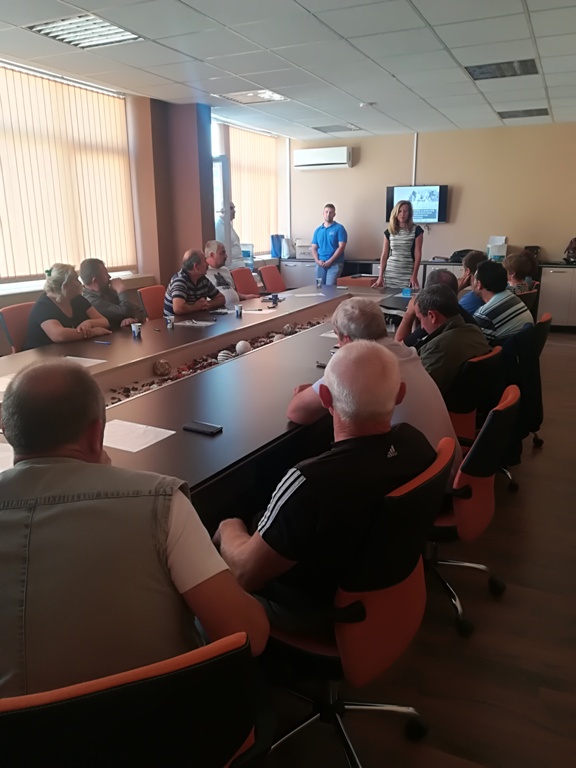 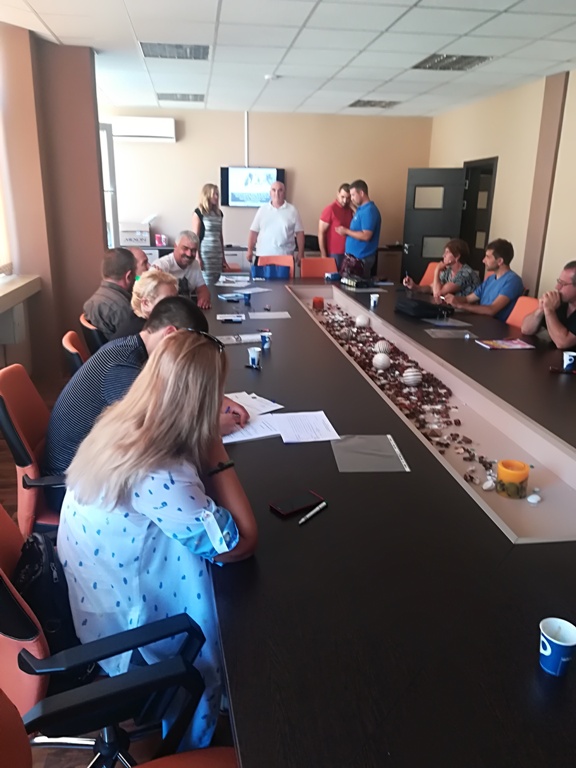 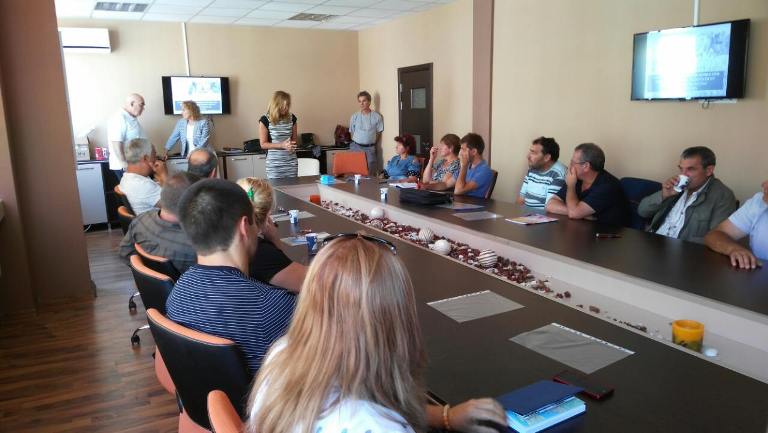 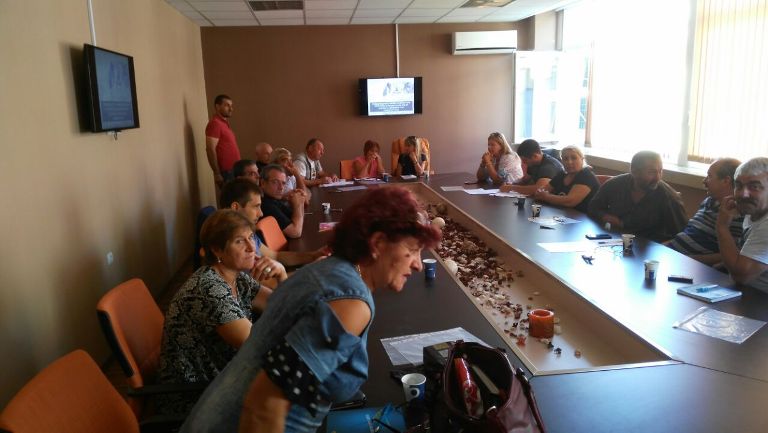 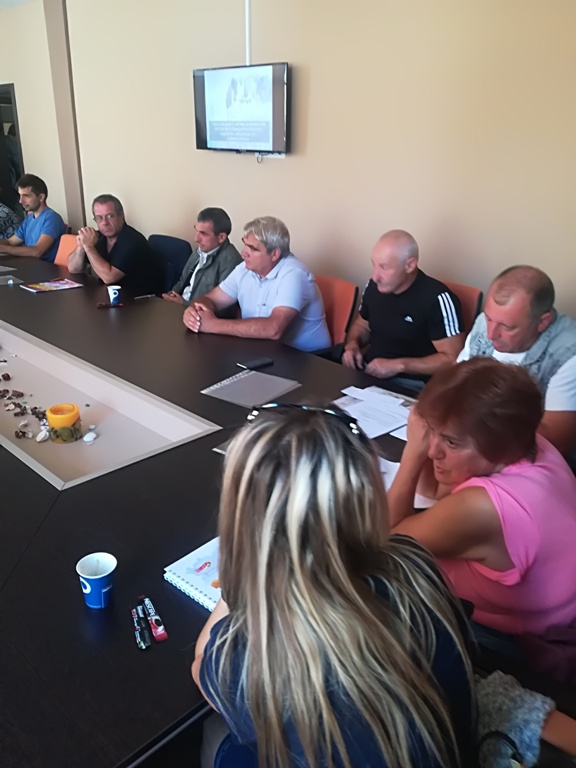 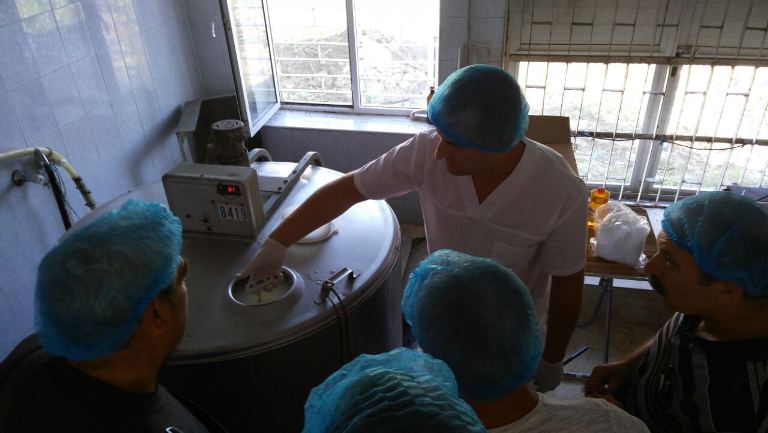 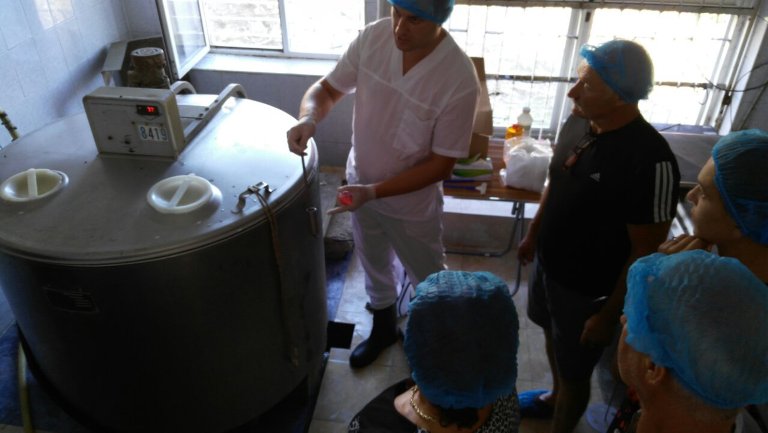 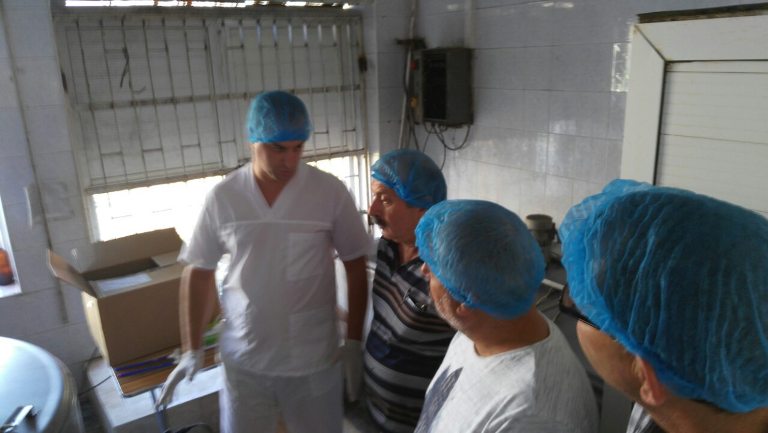 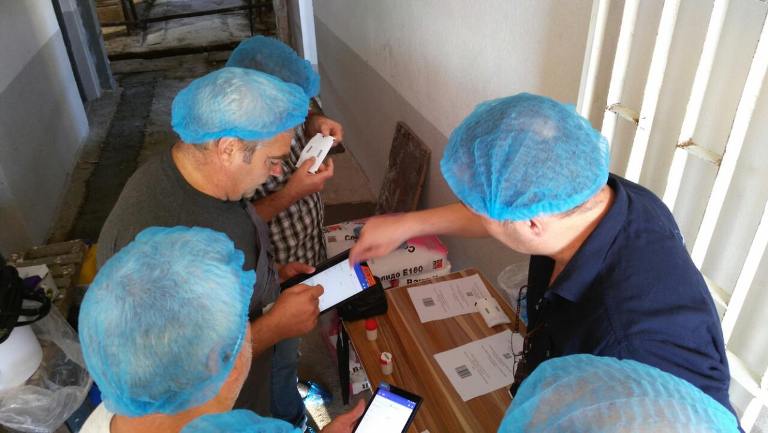 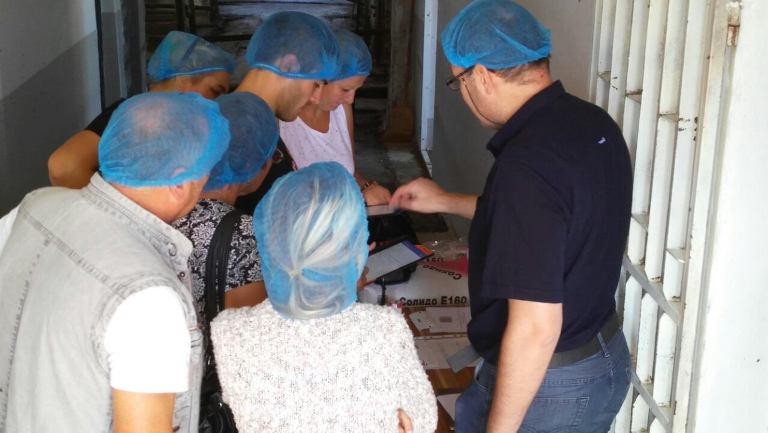 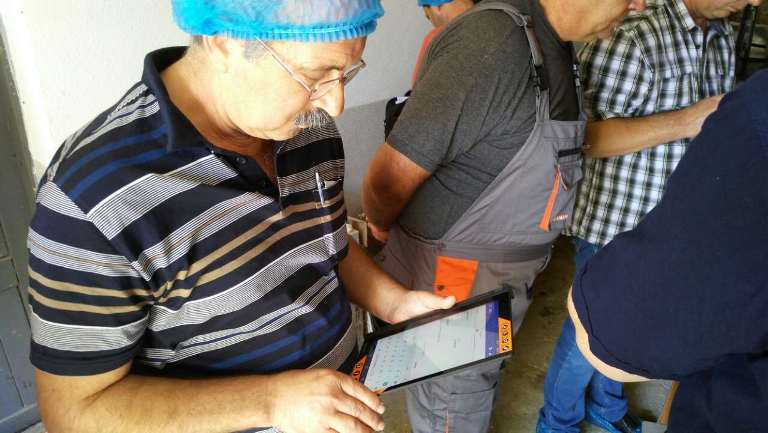 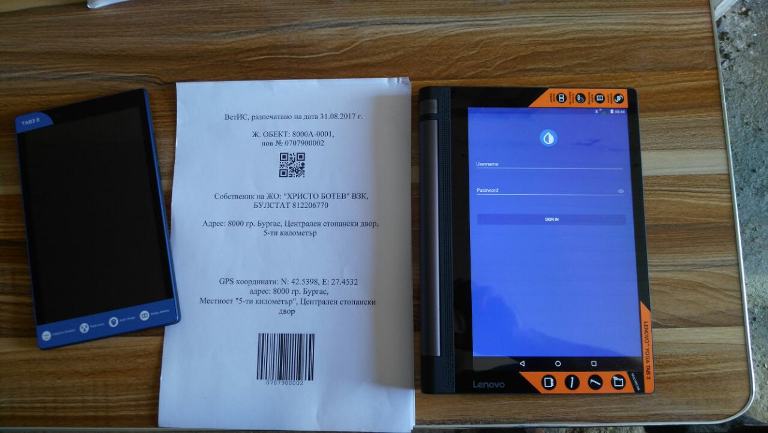 